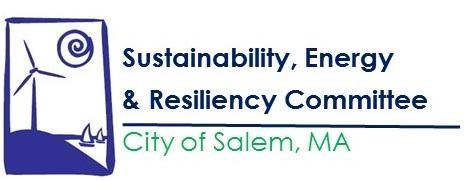 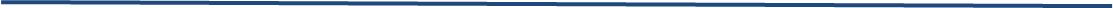 NOTICE OF MEETINGYou are hereby notified that the Salem Sustainability, Energy, and Resiliency Committee will be holding a public meeting on Wednesday, August 26, 2020 at 6:30 PM via remote participation with instructions posted to www.salem.com in accordance with Chapter 40A of the Massachusetts General Laws and Governor Baker’s Emergency Order dated March 12, 2020.Important Announcement: Pursuant to Governor Baker’s March 12, 2020 Order Suspending Certain Provisions of the Open Meeting Law, G.L. c. 30A, §18, and the Governor’s March 15, 2020 Order imposing strict limitation on the number of people that may gather in one place, this public meeting of the City of Salem Sustainability, Energy, and Resiliency Committee is being conducted via remote participation to the greatest extent possible. Specific information and the general guidelines for remote participation by members of the public and/or parties with a right and/or requirement to attend this meeting can be found on the city’s website, at www.salem.com, and on the committee web page, at www.salem.com/sustainability-energy-and-resiliency-committee-serc.For this meeting, members of the public who wish to watch, listen or provide comment during the meeting may do so in the following manner:Remote Participation Instructions: Go to the website link https://us02web.zoom.us/j/85939576528?pwd=Mzg5dlU1TWJlN3hhcy9kSmlYdVhlUT... and enter password: 251052 or Go to the website link www.zoom.us/join and enter meeting ID # 859-3957-6528 or  Dial toll-free phone number 877-853-5257. When prompted enter meeting ID # 859-3957-6528. Those only dialing in will not have access to the direct video feed of the meeting.  The meeting will be opened at 6:15 P.M. to allow members of the public to test their audio. During portions of the meeting in which public comment is permitted, members of the public who have “raised their hand” in Zoom will be called on to offer comments.  In order to raise a hand, members of the public using the Zoom computer of phone application may click the “Raise Hand” button; members of the public dialing in may press “*9” to raise their hand to speak.No in-person attendance of members of the public will be permitted, but every effort will be made to ensure that the public can adequately access the proceedings in real time, via technological means. In the event that we are unable to do so, despite best efforts, we will post on the city’s website an audio or video recording, transcript, or other comprehensive record of proceedings as soon as possible after the meeting.Thank you for your patience and understanding as we navigate this challenging situation for our community and the world.Meeting AgendaAugust 26, 2020 – 6:30 P.M.Remote ParticipationIntroductionsPublic CommentReview & Approve Meeting MinutesOrdinance UpdatesProject UpdatesResilient Together - Beverly/Salem Climate Action & Resilience Plan (Jenna Ide & Esmeralda Bisono)Rocky Mountain Institute’s (RMI) Building Electrification Accelerator Program (Doug Bowker & Esmeralda Bisono)New BusinessDiscussion of a Proposed Redesign of the City of Salem's “Water & Sewer Bill” (John Hayes)NESEA Conference Overview (Esmeralda Bisono & Jenna Ide)Upcoming EventsMunicipal Harbor Plan Update (https://harborplan.salem.com/) - Public kick-off meeting on August 25, 2020, 6:00 P.M. - 8:00 P.M.Next Meeting – September 23, 2020 at 6:30 P.M.AdjournmentPersons requiring auxiliary aids and services for effective communication such as sign language interpreter, an assistive listening device, or print material in digital format or a reasonable modification in programs, services, policies, or activities, may contact the City of Salem ADA Coordinator as soon as possible and no less than 2 business days before the meeting, program, or event.Know Your Rights Under the Open Meeting Law, M.G.L. c. 39 §23B, and City Ordinance Sections 2-2028 through 2-2033.  Please contact Jenna Ide at jide@salem.com or 978-619-5699 for more information.